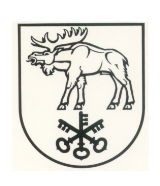 LAZDIJŲ RAJONO SAVIVALDYBĖS TARYBASPRENDIMASDĖL SOCIALINĖS PARAMOS MOKINIAMS TEIKIMO LAZDIJŲ RAJONO SAVIVALDYBĖJE TVARKOS APRAŠŲ PATVIRTINIMO2020 m. sausio 31 d. Nr. 5TS-227LazdijaiVadovaudamasi Lietuvos Respublikos vietos savivaldos įstatymo 16 straipsnio 2 dalies 38 punktu ir 4 dalimi, 18 straipsnio 1 dalimi ir Lietuvos Respublikos socialinės paramos mokiniams įstatymo 10 straipsnio 3 dalimi, 12 straipsnio 1 ir 6 dalimis, 15 straipsnio 2 dalimi ir 4 dalies 4 punktu, Lazdijų rajono savivaldybės taryba n u s p r e n d ž i a:1. Patvirtinti:1.1. Mokinių nemokamo maitinimo Lazdijų rajono savivaldybės mokyklose tvarkos aprašą (pridedama);1.2. Kreipimosi dėl socialinės paramos mokiniams tvarkos aprašą (pridedama);1.3. Paramos mokinio reikmenims įsigyti tvarkos aprašą (pridedama).2. Pripažinti netekusiu galios Lazdijų rajono savivaldybės tarybos 2019 m. sausio 31 d. sprendimą Nr. 5TS-1539 „Dėl socialinės paramos mokiniams teikimo Lazdijų rajono savivaldybėje tvarkos aprašų patvirtinimo“.Savivaldybės merė                                                                                                Ausma Miškinienė                                                                                           PATVIRTINTALazdijų rajono savivaldybės tarybos2020 m. sausio 31 d. sprendimu Nr. 5TS-227MOKINIŲ NEMOKAMO MAITINIMO LAZDIJŲ RAJONO SAVIVALDYBĖS MOKYKLOSE TVARKOS APRAŠASI SKYRIUSBENDROSIOS NUOSTATOS1. Mokinių nemokamo maitinimo savivaldybės mokyklose tvarkos aprašas (toliau – Aprašas) reglamentuoja mokinių nemokamo maitinimo tvarką Lazdijų rajono savivaldybėje (toliau – Savivaldybė).  2. Šis Aprašas taikomas mokiniams, kurie mokosi bendrojo ugdymo mokyklose, profesinio mokymo įstaigose, ikimokyklinio ugdymo mokyklose ar pas kitą švietimo teikėją (išskyrus laisvąjį mokytoją) pagal bendrojo ugdymo programas, įregistruotas Studijų, mokymo programų ir kvalifikacijų registre, ar priešmokyklinio ugdymo programą.3. Aprašas netaikomas mokiniams, kurie mokosi pagal suaugusiųjų ugdymo programas; mokosi ir pagal bendrojo ugdymo, ir pagal profesinio mokymo programas; yra išlaikomi (nemokamai gauna nakvynę, maistą ir mokinio reikmenis) valstybės ar Savivaldybės finansuojamose įstaigose, išskyrus Lietuvos Respublikos socialinės paramos mokiniams įstatymo (toliau – Įstatymas) 5 straipsnio 3 dalyje nustatytą atvejį; kuriems Lietuvos Respublikos civilinio kodekso nustatyta tvarka nustatyta vaiko laikinoji ar nuolatinė globa (rūpyba), išskyrus Įstatymo 5 straipsnio 3 dalyje nustatytą atvejį.4. Šis Aprašas parengtas vadovaujantis Įstatymu, Piniginės socialinės paramos nepasiturintiems gyventojams įstatymu ir kitais teisės aktais.5. Apraše vartojamos sąvokos atitinka Įstatyme ir kituose teisės aktuose apibrėžtas sąvokas.6. Mokinių nemokamo maitinimo rūšys:6.1. pusryčiai;6.2. pietūs;6.3. pavakariai;6.4. maitinimas mokyklų organizuojamose vasaros poilsio stovyklose.7. Mokinių nemokamas maitinimas finansuojamas iš Įstatyme numatytų lėšų.8. Mokinių nemokamą maitinimą administruoja Savivaldybės administracija.II SKYRIUSMOKINIŲ NEMOKAMO MAITINIMO ORGANIZAVIMAS IR TEIKIMAS9. Kreipimosi dėl mokinių nemokamo maitinimo tvarką nustato Savivaldybės tarybos patvirtintas Kreipimosi dėl socialinės paramos mokiniams tvarkos aprašas.10. Aprašo 2 punkte nurodyti mokiniai turi teisę į nemokamus pietus, maitinimą mokyklų organizuojamose vasaros poilsio stovyklose, jeigu vidutinės pajamos vienam iš bendrai gyvenančių asmenų ar vienam gyvenančiam asmeniui per mėnesį yra mažesnės kaip Įstatymo 5 straipsnio 1 dalyje nustatytas pajamų dydis.11. Aprašo 2 punkte nurodyti mokiniai turi teisę į nemokamus pietus, maitinimą mokyklų organizuojamose vasaros poilsio stovyklose, jeigu vidutinės pajamos vienam iš bendrai gyvenančių asmenų ar vienam gyvenančiam asmeniui per mėnesį yra mažesnės kaip Įstatymo 5 straipsnio 2 dalyje nustatytas pajamų dydis, atsižvelgiant į bendrai gyvenančių asmenų ar vieno gyvenančio asmens gyvenimo sąlygas šiais atvejais:11.1. ligos;11.2. nelaimingo atsitikimo;11.3. netekus maitintojo; 11.4. kai motina ar tėvas vieni augina vaiką (vaikus);11.5. kai bendrai gyvenantys asmenys augina tris ir daugiau vaikų;11.6. bent vienas iš bendrai gyvenančių asmenų ar vienas gyvenantis asmuo yra neįgalus.12. Mokiniams nemokamas maitinimas gali būti skiriamas, jeigu vidutinės pajamos vienam iš bendrai gyvenančių asmenų ar vienam gyvenančiam asmeniui yra mažesnės kaip Įstatymo 15 straipsnio 4 dalies 4 punkte nustatytas pajamų dydis šiais išimties atvejais:12.1. ligos;12.2. nelaimingo atsitikimo;12.3. netekus maitintojo;12.4. kai motina ar tėvas vieni augina vaiką (vaikus);12.5. kai bendrai gyvenantys asmenys augina tris ir daugiau vaikų;12.6. bent vienas iš bendrai gyvenančių asmenų ar vienas gyvenantis asmuo yra neįgalus;12.7. kai mokinys patiria socialinę riziką arba mokinį augina bendrai gyvenantys asmenys, patiriantys socialinę riziką.13. Šio Aprašo 12 punkte nustatytais atvejais mokinių nemokamas maitinimas skiriamas Savivaldybės administracijos Socialinės paramos ir sveikatos skyriaus socialinio darbo organizatoriui patikrinus bendrai gyvenančių asmenų ar vieno gyvenančio asmens gyvenimo sąlygas ir surašius buities ir gyvenimo sąlygų patikrinimo aktą bei pateikus jį svarstyti Savivaldybės administracijos socialinės paramos teikimo komisijai. Tam tikslui gali būti panaudojama iki 6 procentų Įstatymo 4 straipsnio 2 dalies 1 ir 4 punktuose numatytoms išlaidoms finansuoti skirtų valstybės biudžeto lėšų dydžio suma.14. Vadovaujantis Įstatymo 5 straipsnio 3 dalimi, mokiniai turi teisę į nemokamus pietus, nevertinant gaunamų pajamų.15. Sprendimas dėl mokinių nemokamo maitinimo priimamas Savivaldybės administracijos  direktoriaus nustatyta tvarka.16. Pajamos mokinių nemokamam maitinimui skirti apskaičiuojamos Įstatyme nustatyta tvarka.17. Mokinių nemokamas maitinimas skiriamas Įstatyme nustatytam terminui.18. Mokiniams vietoj nemokamo maitinimo negali būti išmokami pinigai.III SKYRIUSBAIGIAMOSIOS NUOSTATOS19. Šis Aprašas gali būti keičiamas Savivaldybės tarybos sprendimu._______________PATVIRTINTALazdijų rajono savivaldybės tarybos2020 m. sausio 31 d. sprendimu Nr. 5TS-227KREIPIMOSI DĖL SOCIALINĖS PARAMOS MOKINIAMS TVARKOS APRAŠASI SKYRIUSBENDROSIOS NUOSTATOS1. Kreipimosi dėl socialinės paramos mokiniams tvarkos aprašas (toliau – Aprašas) reglamentuoja kreipimosi dėl socialinės paramos mokiniams tvarką Lazdijų rajono savivaldybėje (toliau – Savivaldybė). 2. Šis Aprašas taikomas mokiniams, kurie mokosi bendrojo ugdymo mokyklose, profesinio mokymo įstaigose, ikimokyklinio ugdymo mokyklose ar pas kitą švietimo teikėją (išskyrus laisvąjį mokytoją) (toliau – mokykla) pagal bendrojo ugdymo programas, įregistruotas Studijų, mokymo programų ir kvalifikacijų registre, ar priešmokyklinio ugdymo programą.3. Aprašas netaikomas mokiniams, kurie mokosi pagal suaugusiųjų ugdymo programas; mokosi ir pagal bendrojo ugdymo, ir pagal profesinio mokymo programas; yra išlaikomi (nemokamai gauna nakvynę, maistą ir mokinio reikmenis) valstybės ar Savivaldybės finansuojamose įstaigose, išskyrus Lietuvos Respublikos socialinės paramos mokiniams įstatymo (toliau – Įstatymas) 5 straipsnio 3 dalyje nustatytą atvejį; kuriems Lietuvos Respublikos civilinio kodekso nustatyta tvarka nustatyta vaiko laikinoji ar nuolatinė globa (rūpyba), išskyrus Įstatymo 5 straipsnio 3 dalyje nustatytą atvejį.4. Šis Aprašas parengtas vadovaujantis Lietuvos Respublikos socialinės paramos mokiniams įstatymu (toliau – Įstatymas), Lietuvos Respublikos piniginės socialinės paramos nepasiturintiems gyventojams įstatymu (toliau – Piniginės socialinės paramos nepasiturintiems gyventojams įstatymas).5. Apraše vartojamos sąvokos atitinka Įstatyme apibrėžtas sąvokas.6. Socialinės paramos mokiniams rūšys: 6.1. mokinių nemokamas maitinimas (pusryčiai, pietūs, pavakariai, maitinimas mokyklų organizuojamose vasaros poilsio stovyklose);6.2. parama mokinio reikmenims įsigyti.7. Socialinė parama mokiniams finansuojama iš Įstatyme numatytų lėšų.II SKYRIUSKREIPIMOSI DĖL SOCIALINĖS PARAMOS MOKINIAMS TVARKA8. Dėl socialinės paramos mokiniams gali kreiptis vienas iš mokinio tėvų, globėjų ar kitų bendrai gyvenančių pilnamečių asmenų, pilnametis mokinys ar nepilnametis mokinys, kuris yra susituokęs arba emancipuotas, mokinys nuo keturiolikos iki aštuoniolikos metų, turintis tėvų sutikimą (toliau – Pareiškėjas).9. Pareiškėjas dėl socialinės paramos mokiniams, turintiems teisę į socialinę paramą mokiniams pagal Įstatymą, kreipiasi į Savivaldybės administracijos seniūnijos, kurios teritorijoje Lietuvos Respublikos gyvenamosios vietos deklaravimo įstatymo nustatyta tvarka deklaruoja gyvenamąją vietą arba yra įtrauktas į gyvenamosios vietos nedeklaravusių asmenų apskaitą, o jeigu jo gyvenamoji vieta nedeklaruota ir jis nėra įtrauktas į gyvenamosios vietos nedeklaravusių asmenų apskaitą, – į seniūnijos, kurios teritorijoje faktiškai gyvena, Savivaldybės administracijos direktoriaus įsakymu priskirtą Savivaldybės administracijos Socialinės paramos ir sveikatos skyriaus (toliau – Skyrius) socialinio darbo organizatorių. 10. Kreipdamasis Pareiškėjas užpildo Lietuvos Respublikos socialinės apsaugos ir darbo ministro patvirtintos formos prašymą-paraišką. 11. Prie prašymo-paraiškos Pareiškėjas prideda reikalingus dokumentus, nustatytus Piniginės socialinės paramos nepasiturintiems gyventojams įstatymo 20 straipsnyje, išskyrus duomenis apie bendrai gyvenančių asmenų ar vieno gyvenančio asmens turimą turtą. Patvirtintame prašyme-paraiškoje pareiškėjas apie save ir bendrai gyvenančius asmenis nurodo šiuos duomenis: vardą, pavardę, asmens kodą, gyvenamosios vietos adresą, mokėjimo ar kredito įstaigos pavadinimą, sąskaitos, į kurią būtų pervedama mokiniui skirta parama mokinio reikmenims įsigyti, numerį, kai pareiškėjas paramą mokinio reikmenims įsigyti prašo pervesti į mokėjimo ar kredito įstaigoje esančią asmeninę sąskaitą.12. Dėl mokinio nemokamo maitinimo prašymą-paraišką Pareiškėjas gali pateikti ir mokyklos, kurioje mokinys mokosi ar kuri organizuoja dienines vasaros poilsio stovyklas, administracijai. Šiuo atveju mokyklos administracija patvirtintą prašymą-paraišką tą pačią dieną registruoja dokumentų valdymo sistemoje ir elektroniniu būdu persiunčia Skyriui, o prašymo-paraiškos originalą kartu su visais pateiktais dokumentais mokyklos vadovo paskirtas atsakingas darbuotojas perduoda Skyriui ne vėliau kaip kitą darbo dieną, kai buvo gautas patvirtintas prašymas-paraiška.13. Jei kreipimosi dėl socialinės paramos mokiniams metu bendrai gyvenantys asmenys arba vienas gyvenantis asmuo gauna piniginę socialinę paramą pagal Piniginės socialinės paramos nepasiturintiems gyventojams įstatymą, Pareiškėjas pateikia mokyklos administracijai ar Savivaldybės administracijai laisvos formos prašymą gauti socialinę paramą mokiniams. Šiame prašyme pareiškėjas apie save ir mokinį, kuriam prašoma skirti socialinę paramą mokiniams, nurodo šiuos duomenis: vardą, pavardę, asmens kodą, gyvenamosios vietos adresą, mokyklos pavadinimą ir klasę, kurioje mokinys mokosi, mokėjimo ar kredito įstaigos pavadinimą, sąskaitos, į kurią būtų pervedama mokiniui skirta parama mokinio reikmenims įsigyti, numerį, kai pareiškėjas paramą mokinio reikmenims įsigyti prašo pervesti į mokėjimo ar kredito įstaigoje esančią asmeninę sąskaitą.14. Mokyklos administracija, gavusi informaciją iš mokyklos pedagogų, socialinių pedagogų ir (ar) bendruomenės atstovų apie tai, kad socialinė parama mokiniui galimai reikalinga, bet Pareiškėjas nesikreipė dėl socialinės paramos mokiniams, informuoja Skyrių dėl poreikio įvertinti bendrai gyvenančių asmenų ar vieno gyvenančio asmens gyvenimo sąlygas ir teikti socialinę paramą mokiniams.15. Prašymas-paraiška dėl socialinės paramos mokiniams pateikiamas Įstatyme nustatytais terminais.16. Prašymas-paraiška gali būti pateiktas asmeniškai, paštu, elektroniniu paštu, elektroniniu būdu arba per atstovą. Kai prašymas-paraiška teikiamas per atstovą, nurodomi šie atstovo duomenys: vardas, pavardė, asmens kodas, gyvenamosios vietos adresas.17. Mokinių nemokamo maitinimo Savivaldybės mokyklose tvarka reglamentuojama Savivaldybės tarybos patvirtintame Mokinių nemokamo maitinimo Savivaldybės mokyklose tvarkos apraše, o paramos mokinio reikmenimis įsigyti – Paramos mokinio reikmenims įsigyti tvarkos apraše.III SKYRIUSBAIGIAMOSIOS NUOSTATOS18. Šis Aprašas gali būti keičiamas Savivaldybės tarybos sprendimu.________________PATVIRTINTALazdijų rajono savivaldybės tarybos2020 m. sausio 31 d. sprendimu Nr. 5TS-227PARAMOS MOKINIO REIKMENIMS ĮSIGYTI TVARKOS APRAŠASI SKYRIUSBENDROSIOS NUOSTATOS1. Šis Paramos mokinio reikmenims įsigyti tvarkos aprašas (toliau – Aprašas) reglamentuoja paramos mokinio reikmenims įsigyti teikimą mokiniams, kurie Lazdijų rajono savivaldybės (toliau – Savivaldybė) teritorijoje Lietuvos Respublikos gyvenamosios vietos deklaravimo įstatymo nustatyta tvarka deklaruoja gyvenamąją vietą arba yra įtraukti į gyvenamosios vietos nedeklaravusių asmenų apskaitą, administraciją, o jeigu jų gyvenamoji vieta nedeklaruota ir jie nėra įtraukti į gyvenamosios vietos nedeklaravusių asmenų apskaitą, kai joje faktiškai gyvena.2. Parama mokinio reikmenims įsigyti teikiama vadovaujantis Lietuvos Respublikos socialinės paramos mokiniams įstatymu (toliau – Įstatymas), Lietuvos Respublikos piniginės socialinės paramos nepasiturintiems gyventojams įstatymu, poįstatyminiais teisės aktais ir šiuo Aprašu.3. Mokinio reikmenys – ši sąvoka suprantama taip, kaip ji apibrėžta Įstatyme.II SKYRIUS MOKINIŲ APRŪPINIMO MOKINIO REIKMENIMIS ORGANIZAVIMAS4. Mokiniai turi teisę į paramą mokinio reikmenims įsigyti, jeigu vidutinės pajamos vienam iš bendrai gyvenančių asmenų ar vienam gyvenančiam asmeniui (toliau – vidutinės pajamos vienam asmeniui) per mėnesį yra mažesnės kaip Įstatymo 5 straipsnio 1 dalyje nustatytas pajamų dydis.5. Mokiniai turi teisę į paramą mokinio reikmenims įsigyti, jeigu vidutinės pajamos vienam asmeniui per mėnesį yra mažesnės kaip Įstatymo 5 straipsnio 2 dalyje nustatytas pajamų dydis, atsižvelgiant į bendrai gyvenančių asmenų ar vieno gyvenančio asmens gyvenimo sąlygas šiais atvejais: ligos, nelaimingo atsitikimo, netekus maitintojo, kai motina ar tėvas vieni augina vaiką (vaikus), kai bendrai gyvenantys asmenys augina tris ir daugiau vaikų ar bent vienas iš bendrai gyvenančių asmenų ar vienas gyvenantis asmuo yra neįgalus.6. Išimties atvejais (ligos, nelaimingo atsitikimo, netekus maitintojo, kai motina ar tėvas vieni augina vaiką (vaikus), kai bendrai gyvenantys asmenys augina tris ir daugiau vaikų ar bent vienas iš bendrai gyvenančių asmenų ar vienas gyvenantis asmuo yra neįgalus, kai mokinys patiria socialinę riziką arba mokinį augina bendrai gyvenantys asmenys, patiriantys socialinę riziką), mokiniai turi teisę į paramą mokinio reikmenims įsigyti patikrinus bendrai gyvenančių asmenų ar vieno gyvenančio asmens gyvenimo sąlygas ir surašius buities ir gyvenimo sąlygų patikrinimo aktą, jeigu vidutinės pajamos vienam iš bendrai gyvenančių asmenų ar vienam gyvenančiam asmeniui yra mažesnės kaip Įstatymo 15 straipsnio 4 dalies 4 punkte nustatytas pajamų dydis. Tam tikslui gali būti panaudojama iki 6 procentų Įstatymo 4 straipsnio 2 dalies 2 ir 4 punktuose numatytoms išlaidoms finansuoti skirtų valstybės biudžeto lėšų dydžio suma.7. Šio Aprašo 6 punkte nustatyta parama mokinio reikmenims įsigyti, turint tam lėšų, mokiniui gali būti skiriama Savivaldybės administracijos Socialinės paramos ir sveikatos skyriaus (toliau – Skyrius) socialinio darbo organizatoriui patikrinus bendrai gyvenančių asmenų ar vieno gyvenančio asmens gyvenimo sąlygas ir surašius buities ir gyvenimo sąlygų patikrinimo aktą bei pateikus jį svarstyti Savivaldybės administracijos socialinės paramos teikimo komisijai.  8. Mokinio reikmenims įsigyti (įskaitant prekių pirkimo pridėtinės vertės mokestį) per kalendorinius metus vienam mokiniui skiriama 2 bazinių socialinių išmokų dydžio suma. Parama mokinio reikmenims įsigyti teikiama pagal mokinio gyvenamąją vietą.9. Parama mokinio reikmenims įsigyti teikiama:9.1. pinigais. Skyriaus darbuotojai sudaro mokėjimų žiniaraščius, pagal kuriuos lėšas paramai mokinio reikmenims įsigyti Savivaldybės administracijos Centralizuotos buhalterinės apskaitos skyrius perveda paramos gavėjams;9.2. nepinigine forma, jeigu mokinys yra patyręs socialinę riziką arba mokinį augina bendrai gyvenantys asmenys, patiriantys socialinę riziką, pinigus išmokant socialines paslaugas teikiančiam viešosios įstaigos Lazdijų socialinių paslaugų centro socialiniam darbuotojui, įpareigojant jį užtikrinti pinigų panaudojimą pagal paskirtį, organizuojant šių mokinių aprūpinimą mokinio reikmenimis pagal sudarytus mokinio reikmenų rinkinius, išskyrus atvejį, kai atvejo vadybininkas, koordinuojantis atvejo vadybos procesą, o kai atvejo vadyba netaikoma, – socialinis darbuotojas, dirbantis su asmenimis, patiriančiais socialinę riziką, rekomenduoja paramą mokinio reikmenims įsigyti teikti pinigine forma:9.2.1. Skyriaus socialinio darbo organizatorius kartu su atvejo vadybininku ar viešosios įstaigos Lazdijų socialinių paslaugų centro socialiniu darbuotoju darbui su šeimomis, patyrusiomis socialinę riziką, sudaro mokinio reikmenų rinkinius. Individualios mokymosi priemonės į mokinio reikmenų rinkinius įtraukiamos vadovaujantis Lietuvos Respublikos švietimo, mokslo ir sporto ministro patvirtintu Individualiųjų mokymosi priemonių sąrašu. Mokinio reikmenų rinkiniai kiekvienam mokiniui sudaromi pagal jo individualius poreikius, atsižvelgiant į bendrai gyvenančių asmenų auginamų vaikų skaičių, jų jau turimus mokinio reikmenis. Prašymą-paraišką pateikęs pareiškėjas pasirašytinai supažindinamas su sudarytu mokinio reikmenų rinkiniu;9.2.2. Skyriaus darbuotojai sudaro mokėjimų žiniaraščius, pagal kuriuos lėšas paramai mokinio reikmenims įsigyti Savivaldybės administracijos Centralizuotos buhalterinės apskaitos skyrius perveda į viešosios įstaigos Lazdijų socialinių paslaugų centro sąskaitą teisės aktų nustatyta tvarka; 9.2.3. viešoji įstaiga Lazdijų socialinių paslaugų centras atsako už paramos mokinio reikmenimis suteikimą socialinę riziką patyrusiems mokiniams pagal sudarytus mokinio reikmenų rinkinius ne vėliau kaip iki gruodžio 15 d.10. Sprendimas dėl paramos mokinio reikmenims įsigyti priimamas Savivaldybės administracijos  direktoriaus nustatyta tvarka.III SKYRIUSBAIGIAMOSIOS NUOSTATOS11. Savivaldybės administracijos sprendimas dėl paramos mokinio reikmenims įsigyti skyrimo gali būti skundžiamas Lietuvos Respublikos administracinių bylų teisenos įstatymo nustatyta tvarka.____________________